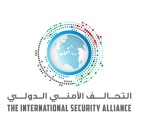 Saif bin Zayed出席ISALEX19演习结束活动阿联酋阿布扎比--(BUSINESS WIRE)-- (美国商业资讯)--由阿联酋内政部(MoI)主办的国际安全联盟(International Security Alliance, ISA)首次联合演习(ISALEX19)结束，阿联酋副总理兼内政部长Sheikh Saif bin Zayed Al Nahyan中将殿下出席活动。来自ISA成员国执法机构的50名代表参加演习。Sheikh Saif中将殿下听取了参加演习的战术小队负责人所做演习情况汇报，并收到了演习结果分析，以及演习期间专家根据虚构国家中主要安全威胁情景所制定的计划。虽然联盟成员国参加演习的安全专家有50名之多，但各小组均表现出极高的专业水平与团队合作精神。阿联酋副总理兼内政部长殿下回顾了演习期间的部分活动，并观看了专家和战术小队在行动期间收集和分析信息以对抗虚构的安全威胁的情况。在演习期间，各参加小组就如何处理这种虚构的情景交流了最佳实践做法。出席活动的还有：阿联酋内政部副部长Saif Abdullah Al Sha’far中将、迪拜警察局和总保安局副局长Dhahi Khalfan Tamim中将阁下；阿联酋内政部总监察长Ahmed Nasser Al Raisi少将；资源和支持服务助理副部长Salem Ali Mubarak Al Shamsi少将；阿联酋内政部防卫安全局长Abdul Aziz Maktoum Al Shareefi少将；以及来自内政部和武装部队的多位局长和官员、参与国代表团的负责人和成员，及外交机构成员等。根据设定的情景，参与人员必须对一个虚构国家中的模拟安全威胁做出响应。他们依据各小组之间共享的一整套程序、流程和信息采取行动，在处理安全事件时表现出了出色的行动能力和专业水平。此次演习凸显了在面临跨国犯罪时联合行动和全球协作的重要性，借此，ISA成员国可对那些最重要的经验教训进行分析，从而制定出最理想的安全和警务实践并加以落实。*来源：AETOSWire免责声明：本公告之原文版本乃官方授权版本。译文仅供方便了解之用，烦请参照原文，原文版本乃唯一具法律效力之版本。Contacts国际安全联盟 
Raed Al Ajlouni，+971504702790 
或 
Amanda Ayass，+971567225338 
amanda@securitymedia.ae 
请通过以下方式关注我们：Twitter | Facebook | YouTube | InstagramSource: UAE Ministry of InteriorMultimedia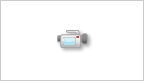  Video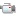 Saif bin Zayed Attends the Conclusion of ISALEX19 Exercise (Video: AETOSWire)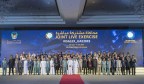  Photo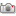 HH Sheikh Saif bin Zayed Al Nahyan in a group photo with ISALEX19 participants (Photo: AETOSWire) Logo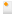 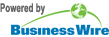 